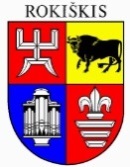 ROKIŠKIO RAJONO SAVIVALDYBĖS TARYBASPRENDIMASDĖL ROKIŠKIO RAJONO SAVIVALDYBĖS TARYBOS 2023 M. KOVO 31 D. SPRENDIMO NR. TS-96 ,,DĖL ROKIŠKIO RAJONO SAVIVALDYBĖS JAUNIMO INICIATYVŲ PROJEKTŲ FINANSAVIMO TVARKOS APRAŠO PATVIRTINIMO“ PAKEITIMO2024 m. kovo 28 d. Nr. TS-55RokiškisRokiškio rajono savivaldybės taryba n u s p r e n d ž i a:Pakeisti Rokiškio rajono savivaldybės jaunimo iniciatyvų projektų finansavimo tvarkos aprašą, patvirtintą Rokiškio rajono savivaldybės tarybos 2023 m. kovo 31 d. sprendimu Nr. TS-96 ,,Dėl Rokiškio rajono savivaldybės tarybos 2023 m. kovo 31 d. sprendimo Nr. TS-96 ,, Dėl Rokiškio rajono savivaldybės jaunimo iniciatyvų projektų finansavimo tvarkos aprašo patvirtinimo“:1. Pakeisti 3 punktą ir išdėstyti jį taip:„3. Priemonė skirta Rokiškio rajono savivaldybės jaunimo neformalioms jaunimo grupėms.”. 2. Pakeisti 4.3 papunktį ir išdėstyti jį taip: „4.3. Globojanti organizacija – jaunimo organizacija, kuri sudaro sutartį su neformalia jaunimo grupe ir įsipareigojanti pasirašyti finansavimo sutartį su savivaldybės administracija, prisiimti visą atsakomybę už neformalios jaunimo grupės projekto įgyvendinimą ir atsiskaitymą.“.3. Pakeisti 6.6 papunktį ir išdėstyti jį taip: „6.6.	jaunimo organizacijų stiprinimas.”.4. Papildyti 7.9 papunkčiu: ,,7.9. pareiškėjas privalo turėti paramos gavėjo statusą.“.5. Pakeisti 9.4 papunktį ir išdėstyti jį taip:„9.2. paraiškas iniciatyvai finansuoti gali teikti jaunimo ir neformalios jaunimo grupės. Neformalios jaunimo grupės paraiškas teikia per nevyriausybines organizacijas vykdančias veiklą Rokiškio rajone;”6. Pakeisti 9.4 papunktį ir išdėstyti jį taip:„9.4. programų pareiškėjai užpildytą konkurso paraiškos formą (1 priedas), išlaidas pateisinančius dokumentus, projekto vadovo CV, bendradarbiavimo sutartis / susitarimus, kitus papildomus dokumentus, jei reikia, pateikia Rokiškio rajono savivaldybės administracijos jaunimo reikalų koordinatoriui (Sąjūdžio a. 1 , 806 kab. tel. +370 638 71 480). Užpildyta paraiškos forma ir papildomi dokumentai teikiami 1 egzemplioriumi, kiekvienas paraiškos ir papildomų dokumentų egzempliorius turi būti tvarkingai susegtas, puslapiai sunumeruoti;“.7. Pakeisti 10.1.1 papunktį ir išdėstyti jį taip:,,10.1.1. ar paraiškos teikėjas yra jaunimo ir/arba globojanti organizacija;“.8. Pakeisti 10.5 papunktį ir išdėstyti jį taip:,,10.5. Komisijos nariai projektus vertina užpildydami kiekvieno projekto Paraiškos vertinimo formą (2 priedas) ir pateikia jas Rokiškio rajono savivaldybės administracijos Jaunimo reikalų koordinatoriui elektroniniu paštu g.kriove@rokiskis.lt arba pristato adresu: Sąjūdžio a. 1 , 806 kab.“.9. Pakeisti 10.6 papunktį ir išdėstyti jį taip:,,10.6. Komisijos vertinimo metu Projektas (vieno komisijos nario) įvertinamas balu nuo 0 iki 29, pagal vertinimo lentelę, kuri yra pateikta Apraše (priedas Nr. 2).”10. Pakeisti 10.7.1 papunktį ir išdėstyti jį taip:,,10.7.1. Projekto turinys – nuo 0 iki 22  balų;“.11. Pakeisti 10.9 papunktį ir išdėstyti jį taip:,,10.9. Jaunimo reikalų koordinatorius subendrina Komisijos paraiškų galutinius įvertinimus (susumuojant kiekvieno vertinimo grupės nario skirtus balus ir padalinant iš vertinimo grupės narių skaičiaus, mažiausia vidurkio vertė – 20 balų), atmeta projektus, kurie nesurenka minimalios balų vertės ir nėra tinkami finansuoti, ir teikia Jaunimo reikalų tarybai  Komisijos vertinimo balų suvestinę;“.12. Pakeisti 12 punktą ir išdėstyti jį taip:,,12. Privalomasis mažiausias paraiškų atrankos balų skaičius – 20 balų. Jeigu paraiškų atrankos vertinimo metu nustatoma, kad paraiška nesurinko 20 balų, paraiška atmetama.“.13. Panaikinti 1 priedo „Paraiška“ trečioje lentelėje žodžius ,,Ar į iniciatyvos vykdymą įtrauktas nuo karo Ukrainoje pabėgęs jaunimas (jeigu taip, įtrauktų ukrainiečių skaičius“ ir išdėstyti 1 priedą nauja redakcija (pridedama).14. Pakeisti 2 priedą „Projektų vertinimo lentelė“ ir išdėstyti jį nauja redakcija (pridedama).15. Pakeisti 3 priede ‚Jaunimo iniciatyvų projektų finansavimo konkurso įvykdymo rezultatų ataskaita“  nurodytą adresą ir 3 priedą išdėstyti nauja redakcija (pridedama). Savivaldybės meras 								Ramūnas GodeliauskasGediminas Kriovė